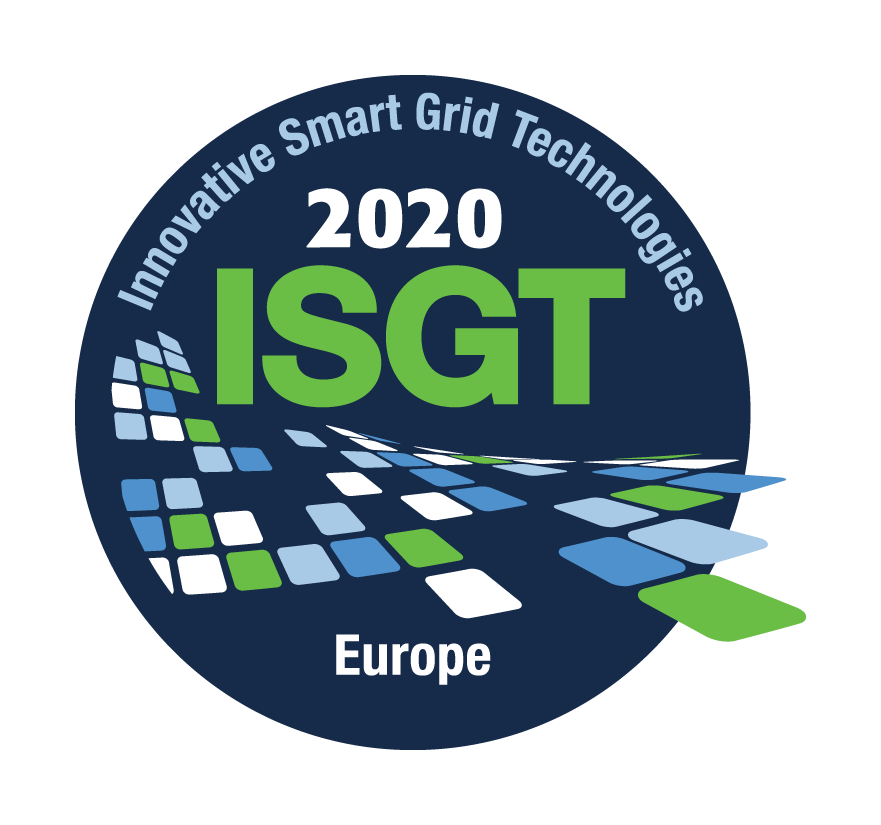 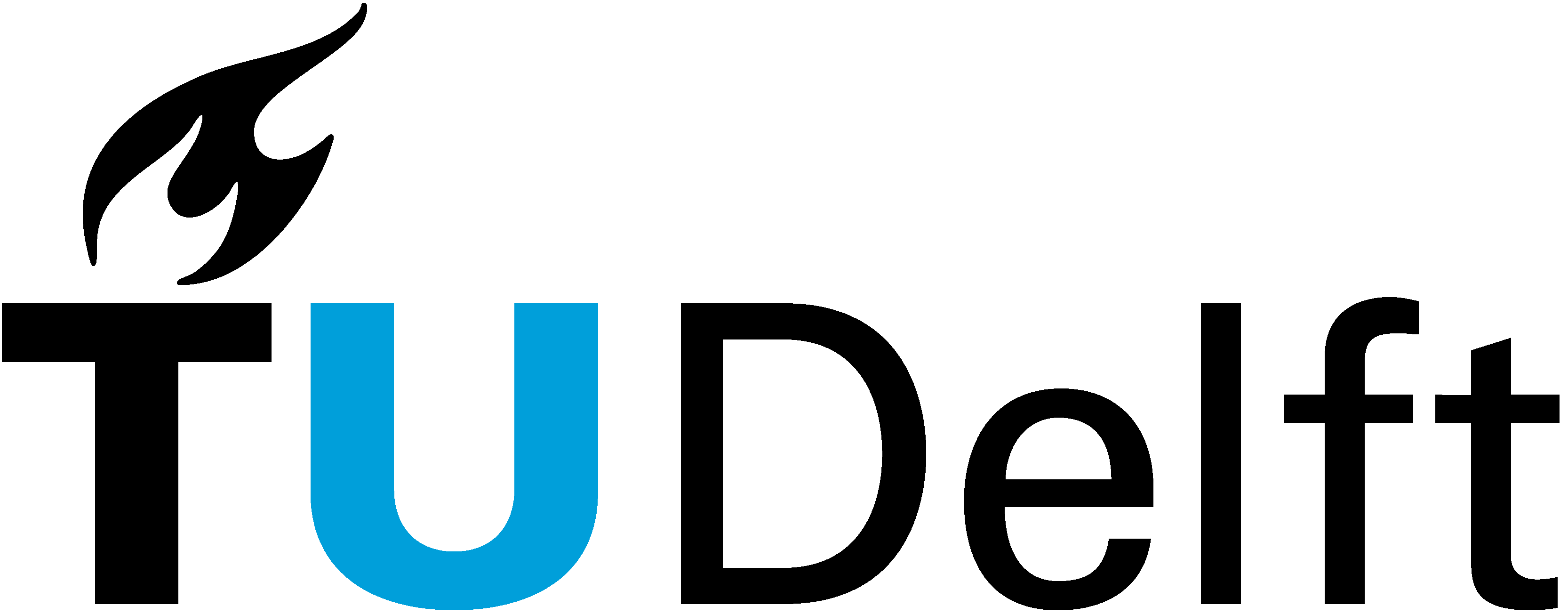 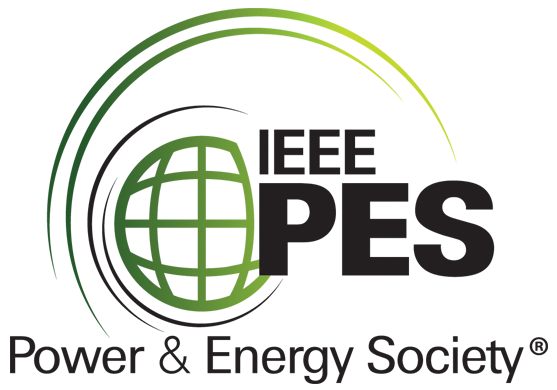 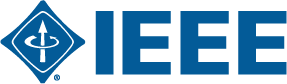 Proposal Contact Name (Title, Name, Affiliation, email):________________________________________________________________________________Title of Panel Session:________________________________________________________________________________Scope of Panel Session:Proposed Moderator (Title, Name, Affiliation, email):________________________________________________________________________________Proposed Panelists:Panel session proposals are to be submitted by April 12th, 2020to panels@isgt-europe-2020.nl with a cc to the Program Chairs:T.Keviczky@tudelft.nl, J.L.RuedaTorres@tudelft.nl Please provide a – max 150 words – discussion of the content and format of the panel session. Panel sessions are 1 hour 45 minutes in duration and consist of 4x15-minute presentations by four speakers and a moderator with an opportunity for discussion afterwards (45 minutes of questions and answers). However, other approaches may be proposed, including those that more effectively engage the audience or even feature demonstrations.Title, NameAffiliatione-mailTopic